INDICAÇÃO Nº 4994/2018Sugere ao Poder Executivo Municipal que verifique a possibilidade de instalar semáforo no cruzamento da Avenida Antônio Pedroso com Rua Araçatuba no Planalto do Sol II.Excelentíssimo Senhor Prefeito Municipal, Nos termos do Art. 108 do Regimento Interno desta Casa de Leis, dirijo-me a Vossa Excelência para sugerir ao setor competente que verifique a possibilidade de instalar semáforo no cruzamento da Avenida Antônio Pedroso com Rua Araçatuba no Planalto do Sol II.Justificativa:Fomos procurados por munícipes, solicitando essa providência, pois, segundo eles o referido cruzamento tem um trânsito muito intenso causando transtornos aos motoristas e constantes riscos de acidentes.Plenário “Dr. Tancredo Neves”, em 08 de Novembro de 2018.José Luís Fornasari“Joi Fornasari”- Vereador -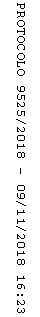 